Campionato Italiano a squadre e 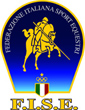 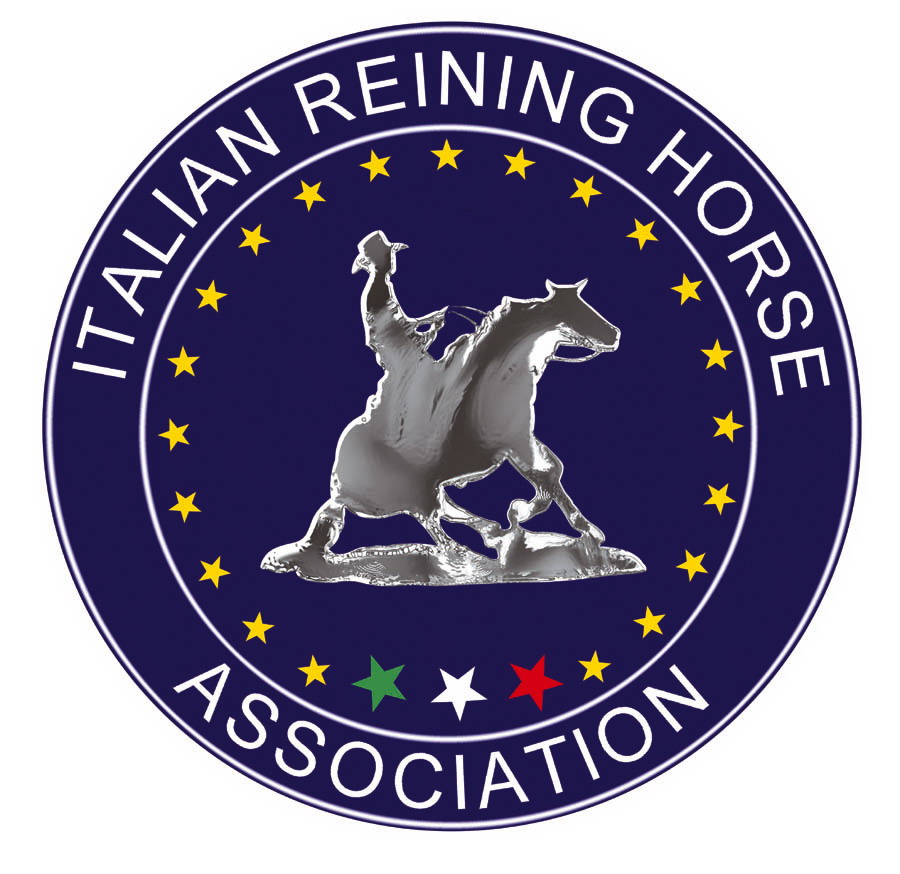 Finali Campionato Debuttanti4 Tappa Campionato regionale-debuttanti LR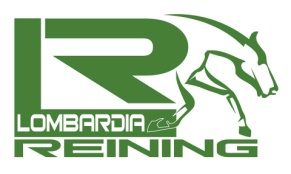 “PalaSturla” Manerbio BS13-17 giugno 2018Inviare via email info@lombardiareining.it alla Segreteria LR entro il 3 giugno PROGRAMMA GARENORME COMUNI: I box saranno disponibili a partire dal giorno, Lunedì 11 giugno. La prenotazione dovrà essere effettuata insieme alle iscrizioni, entro il 3 giugno 2018 via mail a info@lombardiareining.it . Al momento dell’iscrizione i partecipanti dovranno essere in regola con il tesseramento richiesto IRHA, licenza di competizione IRHA, passaporto Fise del cavallo e patente Fise del cavaliere. Per quanto riguarda il nuovo regolamento per il test di coggins si fa riferimento a quanto indicato nel regolamento veterinario, per informazioni contattare le segreterie. Il codice stalla del centro è 103BS052. Ricordiamo l’obbligo del cap per gli atleti minorenni in campo gara, in campo prova o in ogni altra parte all’interno del circolo ippico. Il comitato organizzatore non si assume alcuna responsabilità per eventuali incidenti, danni, furti che potessero accadere ai cavalieri, accompagnatori, cavalli o da questi provocati a terzi o a cose di terzi. PREISCRIZIONI:  OBBLIGATORIE MA NON VINCOLANTI PER TUTTE LE CLASSI Regionali incluse.  Si dovrà dare comunque conferma o disdetta presso la Segreteria di campo il giorno precedente la gara ENTRO LE ORE 19.00. EVENTUALI ULTERIORI ISCRIZIONI IN SEDE DI GARA POTRANNO NON ESSERE ACCETTATE QUALORA IL NUMERO DEGLI ISCRITTI SUPERASSE I 120 INGRESSI GIORNALIERI. VERRA’ DATA PRIORITA’ ALLE PREISCRIZIONI, A CHI PARTECIPA AL CAMPIONATO REGIONALE LR E INFINE A CHI VUOLE AGGIUNGERSI DA FUORI REGIONE.PAYTIME: Sarà possibile riservare 1 paytime (5 min) per ogni box prenotato. Le iscrizioni dei paytime saranno attive dal sito www.lombardiareining.it da martedì 29 maggio a domenica 3 giugno. EVENTUALI RICHIESTE AGGIUNTIVE POTRANNO ESSERE COMUNICATE ALLA SEGRETERIA CHE VALUTERA’ LE EVENTUALI DISPONIBILITA’BOX LR: Per i soci che arriveranno presso la struttura di lunedì, il primo giorno di scuderizzazione considerato sarà il martedì.BOX YOUTH LR: Il contributo di partecipazione Box Youth LR di 60€ per l’intera durata della gara è riservato agli youth che gareggiano nelle varie categorie.Non viene applicato nel caso in cui il trainer effettua le classi OPEN e NOVICE HORSE OPENPer permettere ai trainer di effettuare gare-scuola con i cavalli degli Youth e dei Debuttanti viene inserita la classe TRAINER-YOUTH. Questa avrà il costo di iscrizione fissato a 30€ e non avrà classifica. Il trainer avrà la possibilità di scegliere se entrare nella classe il giovedì oppure il venerdì, ma POTRA’ FARLO UN’UNICA VOLTAI Cavalieri minorenni dovranno essere accompagnati da un tecnico Fise qualificato, al momento dell’iscrizione il tecnico dovrà apporre la propria firma sul modulo per poter permettere all’allievo di gareggiare. Si specifica che il tecnico che firma per gli youth e i debuttanti deve essere colui che ha rilasciato la patente (o suo delegato come da regolamento Fise ) e che dovrà essere presente in fase di gara e allenamentoLa Delega è obbligatoria affinché possano partecipare a Gare tutti gli Atleti Minorenni e tutti gli Atleti maggiorenni in possesso di patenti APer ulteriori informazioni potete contattare la segreteria al numero 377.4529092 dalle 9 alle 12 dal lunedì al venerdì o tramite l’indirizzo e-mail info@lombardiareining.it  o consultare il sito www.lombardiareining.itREGOLAMENTO GARECAMPIONATO ITALIANO DEBUTTANTI: Le categorie sulle quali si disputa il campionato sono le seguenti- green level, short stirrup, novice riders 2 mani, rookie youth bis, novice riders bis. Potranno partecipare tre binomi per categoria per ogni regione. Ogni associazione regionale IRHA/FISE dovrà comunicare la lista dei cavalieri che hanno raggiunto le qualifiche nel 2017 e quelli che intendono partecipare alla finale. Per tutto quanto non espressamente indicato nel presente Regolamento per il “Campionato Italiano Debuttanti” approvato IRHA farà fede il regolamento IRHA 2018.I primi due binomi classificati nel corso della finale di ogni categoria, saranno premiati durante l’annuale convention IRHA con fibbia e attestato. CAMPIONATO ITALIANO A SQUADRE: Potranno partecipare da una a tre squadre massimo per ogni regione con un numero di componenti compreso tra un minimo di quattro ed un massimo di sette per squadra. (Saranno considerati i 4 migliori punteggi)Le categorie del campionato sono le seguenti: OPEN, INT. OPEN, LTD OPEN, NON PRO, INT. NON PRO, LTD NON PRO, ROOKIE, NOVICE RIDERS, YOUTH, ROOKIE/YOUTH. Ogni cavallo potrà disputare un massimo di due categorie con cavalieri differenti all’interno della propria squadra. Anche un concorrente ROOKIE potrà concorrere per la sua categoria e lo stesso cavallo potrà concorrere con un cavaliere NON PRO per un’altra classe. I punti saranno così assegnati: al 1° classificato tanti punti quanti sono i partenti +1, al 2° classificato tanti punti quanti sono i partenti -1, e dal punteggio del 2° classificato scalando di un punto per ogni posizione di classifica. (Es. 20 iscritti – al 1° Cl. 21 punti, al 2° classificato 19 punti, al 3° punti 18, al 4° punti 17 e così via). In caso di ex aequo il punteggio sarà assegnato sommando i punti relativi alle posizioni di classifica occupate diviso per il numero di concorrenti ex aequo. (Es. come per l’esempio sopra riportato 3 binomi pari merito al 2° posto, 19 punti del 2° posto, 18 punti del 3°, 17 punti del 4° posto, ogni binomio acquisirà punti 18) e in caso di ulteriore parità sarà determinante la somma dei punteggi ottenuti negli score. Per tutte le categorie sarà applicato un coefficiente minimo per il conteggio dei binomi partiti pari al 25% del numero delle squadre iscritte arrotondato per difetto (es 10 squadre, il 25% è 2,5 coefficiente da applicare 2, quindi per le classi con meno di 2 partenti i punti saranno cosi calcolati 2 + 1 punto quindi al concorrente iscritto andranno 3 punti)Ogni squadra dovrà avere un coach di riferimento Ogni binomio potrà essere iscritto ad una sola squadra Montepremi 1° squadra classificata € 4.000,00; 2° squadra classificata € 2.500,00 e 3° squadra classificata € 1.500,00 Premi speciali per le prime tre squadre classificate, 1° squadra classificata: Trofeo Lawson , medaglia; 2° squadra classificata: Trofeo Morrison, medaglia e giubbotto  3° squadra classificata: Trofeo Pewter e medaglia per i componenti. Le squadre 1° e 2° classificata saranno premiate nel corso dell’annuale Convention IRHA con Fibbia e attestato. GARA A SQUADRE CLASSIFICA INDIVIDUALE: Ogni componente le squadre sarà automaticamente iscritto anche alla speciale classifica individuale. Questa speciale classifica sarà stilata esclusivamente tenendo conto del singolo score di ogni iscritto, senza tener conto della classe di partecipazione o della classifica della squadra di appartenenza. Il podio sarà quindi costituito dai tre binomi che avranno conseguito i tre migliori score della gara. Al 1° classificato andrà un rimborso spese di € 1.000,00; al 2° classificato andranno € 650,00 di rimborso spese e al terzo classificato rimborso spese di € 350,00 Giudici:   2 Giudici NRHA + Bit Judge Per il primo posto delle categorie che concorrono per la classifica a squadre è obbligatorio un run off per determinare il primo posto. In caso di ulteriore parimerito i punti del primo e del secondo posto saranno divisi in parti uguali.Modulo iscrizione Campionato Italiano a squadre 2018  (per il regolamento vedi allegato)Nome Squadra:________________________________________________________________________________________  Coach di riferimento: _______________________________________________________________________________________________  Cavaliere/Cavallo Open # : ________________________________________________________________________________________________  Cavaliere/Cavallo Int.Open # : ________________________________________________________________________________________________  Cavaliere/Cavallo Ltd Open# : ________________________________________________________________________________________________  Cavaliere/Cavallo Non Pro # : ________________________________________________________________________________________________  Cavaliere/Cavallo Int.Pro # : ________________________________________________________________________________________________  Cavaliere/Cavallo Ltd Non Pro # : ________________________________________________________________________________________________  Cavaliere/Cavallo Rookie # : ________________________________________________________________________________________________  Cavaliere/Cavallo Novice Riders # : ________________________________________________________________________________________________  Cavaliere/Cavallo Youth # : ________________________________________________________________________________________________  Cavaliere/Cavallo Rookie/Youth # : ________________________________________________________________________________________________Iscrizione squadra: ________________________________________________________________________________________________  Modulo iscrizione Campionato Italiano Debuttanti 2018  (per il regolamento vedi allegato) Green Level #: Cavaliere: __________________________________ Cavallo: _____________________________ Cavaliere: __________________________________ Cavallo: _____________________________ Cavaliere: __________________________________ Cavallo: _____________________________ Short Stirrup #: Cavaliere: __________________________________ Cavallo: _____________________________ Cavaliere: __________________________________ Cavallo: _____________________________ Cavaliere: __________________________________ Cavallo: _____________________________ Novice Riders 2 Mani #: Cavaliere: __________________________________ Cavallo: _____________________________ Cavaliere: __________________________________ Cavallo: _____________________________ Cavaliere: __________________________________ Cavallo: _____________________________ Rookie Youth Bis #: Cavaliere: __________________________________ Cavallo: _____________________________ Cavaliere: __________________________________ Cavallo: _____________________________ Cavaliere: __________________________________ Cavallo: _____________________________ Novice Riders Bis #:  Cavaliere: __________________________________ Cavallo: _____________________________ Cavaliere: __________________________________ Cavallo: _____________________________ Cavaliere: __________________________________ Cavallo: _____________________________ Nr.Contributo di partecipazione BOX   arrivo da giovedì 14/6 Campionato Italiano Debuttanti e a Squadre€ 150,00Contributo al giorno per arrivo anticipato€  25,00Campionato Italiano a squadre IRHA-FISEMontepremiIscrizioneNr.TotaleTotaleTotaleSQUADRA + INDIVIDUALE€ 8.000+ € 2.000€ 400,00CAVALIERE PARTECIPANTE€ 100,00Campionato Italiano Debuttanti IRHA-FISEIscrizioneNr.Totalepatternpattern113SHORT STIRRUPPREMI€ 30,00AA70GREEN LEVELPREMI€ 30,001111111NOVICE RIDERS BISPREMI€ 30,0044104NANOVICE RIDERS 2 MPREMI€ 30,0066112NAROOKIE-YOUTH BISPREMI€ 30,0088Attacco camper per tutta la durata dell’evento € 50,00Box disdetti fuori termine € 100,004 Tappa Campionato Regionale e Debuttanti LR4 Tappa Campionato Regionale e Debuttanti LR4 Tappa Campionato Regionale e Debuttanti LR4 Tappa Campionato Regionale e Debuttanti LR4 Tappa Campionato Regionale e Debuttanti LR4 Tappa Campionato Regionale e Debuttanti LR4 Tappa Campionato Regionale e Debuttanti LRContributo di partecipazione Regionale LR 1° gg € 70,00Contributo gg extra € 25,00Contirbuto di partecipazione box youth e debuttanti LR€ 60,00Box selleria   70€ + 25€ al ggBox disdetti fuori termine€ 70,00101ROOKIE€ 150€  30,0044102LADIES€ 200€  30,00883YOUTH <13-€  10,001313103YOUTH 14-18€ 150€ 30,001313104NOVICE RIDERS€ 200€ 30,0077104naNOVICE RIDERS BIS-€ 20,0044105INTERMEDIATE  NON PRO € 300€  30,001313106INTERMEDIATE OPEN€ 300€  30,0066107NOVICE HORSE NON PRO€ 200€  30,0044108NOVICE HORSE OPEN€ 200€  30,0033109NON PRO€ 200€  30,001313110OPEN€ 250€  30,0066115LIMITED NON PRO€ 250€  30,001313116LIMITED OPEN€ 300€  30,0066112ROOKIE YOUTH-€  10,001313112naROOKIE YOUTH BIS-€ 20,0088111NOVICE RIDER A 2 MANI -€ 20,0066113naSHORT STIRRUP-€ 20,00AA70GREEN LEVEL-€ 20,00111150PRIME TIME OPEN  OVER 50 -€ 30,006651PRIME TIME NON PRO  OVER 50 -€ 30,004400Trainer youth deb mercoledì-€ 30,006676Trainer youth deb giovedì-€ 30,0033VIDEO FEE (A Cavallo scuderizzato che gareggia)-€ 15,00PAY TIME - 5 min -€ 20,00TOTALE GENERALETOTALEBN.                           Class Number                                         Horse name                                        NRHA #___                         ________________                 ____________________________                    _________Rider                                           Nrha #                                  Owner                                             NRHA #____________________         _______              _______________________________                __________BN.                           Class Number                                         Horse name                                        NRHA #___                         ________________                 ____________________________                    _________Rider                                           Nrha #                                  Owner                                             NRHA #____________________         _______              _______________________________                __________BN.                           Class Number                                         Horse name                                        NRHA #___                         ________________                 ____________________________                    _________Rider                                           Nrha #                                  Owner                                             NRHA #____________________         _______              _______________________________                __________BN.                           Class Number                                         Horse name                                        NRHA #___                         ________________                 ____________________________                    _________Rider                                           Nrha #                                  Owner                                             NRHA #____________________         _______              _______________________________                __________LUNEDI’MARTEDI’MERCOLEDIGIOVEDI'VENERDI’SABATODOMENICA11 giugno12 giugno13 giugno14 giugno15 giugno16 giugno17 giugnoARRIVO DEI CAVALLIPAYTIME 5 min cad. N° 170  a partire dalle ore 7.00ARENA LIBERA AL MATTINONOVICE HORSE OPEN reg -Trainer youth deb  # 3NON PRO/INT. NON PRO/LTD NON PRO reg # 13NOVICE RIDERSquadre # 8NOVICE RIDERS 2 MANI+ Camp. Ita Deb.# 6Chiusura iscrizioni classe open ore 11.00NOVICE HORSE NON PRO-OVER 50 NON PRO reg  # 4LADIES reg # 8ROOKIE Squadre # 2ROOKIE/YOUTH Bis + Camp. Ita Deb. # 8PAYTIME 5 min cad. N° 70  a partire dalle ore 15.00OPEN/ INT OPEN/LTD OPEN-OVER 50 OPEN reg  - Trainer youth deb  # 6YOUTH 14/18-YOUTH 13 & UNDER reg # 13YOUTH Squadre #13SHORT STIRRUP + Camp. Ita Deb. # AROOKIE/YOUTH Squadre # 13GREEN LEVEL + Camp. Ita Deb. # 11ROOKIE reg # 4NON PRO/INT/LTD Squadre # 12NOVICE RID BIS + Camp. Ita Deb # 4OPEN/INT/LTD Squadre # 9ROOKIE /YOUTH reg # 13NOVICE RIDERS reg #  7PARTY + PRESENTAZIONE SQUADREPremiazione Campionato Italiano a Squadre